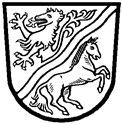 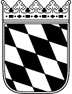 Landratsamt Rottal–InnAntrag auf 	 Erteilung       Verlängerung      einer GrenzgängerkarteHinweise zum Datenschutz finden Sie unter www.rottal-inn.de/datenschutz1. Familienname2. Geburtsname3. Vorname 4. Geburtstag5. Geburtsort6. Geschlecht männlich       weiblich       divers        männlich       weiblich       divers       7. Staatsangehörigkeit (en)jetzigefrühere8. Familienstand ledig
 verheiratet
      seit:      Staatsangehörigkeit
      Ehegatte:   geschieden
  verwitwet
  getrennt lebend 
     seit: 9. Reisepassnummer            ausgestellt am            ausgestellt von            gültig bis10. Aufenthaltstitel in Österreich             ausgestellt am             ausgestellt von              gültig bis11. Beabsichtigte Dauer der 
Aufenthaltes in Deutschlandvon  bis 12. Zweck des Aufenthaltes in 
der Bundesrepublik
Deutschland13. Heimatanschrift im Ausland14. Arbeitgeber in der 
Bundesrepublik 
Deutschland15. Vorgesehene Tätigkeit16. Haben Sie sich schon früher
in Deutschland aufgehalten?  nein
  ja, von  bis 
      in 17. Hatten Sie schon einmal eine
Grenzgängerkarte?   nein
   ja, von  (Behörde)
             in  (Ort)
             Angaben über die Gültigkeit:

             von  bis Erklärung über die Richtigkeit der Angaben:
Ich versichere, mindestens einmal wöchentlich nach Österreich zurückzukehren und mich nicht ununterbrochen in der Grenzzone zur Erwerbstätigkeit aufzuhalten.
Weiterhin werde ich die Grenzgängerkarte unaufgefordert an das Landratsamt Rottal-Inn zurückgeben, wenn ich die beabsichtigte Erwerbstätigkeit nicht mehr ausübe.

Hinweis: Es wird ausdrücklich darauf hingewiesen, dass der Arbeitnehmer vor Aufnahme der Beschäftigung im Besitz der Grenzgängerkarte und auch der Arbeitserlaubnis sein muss.

		-----------------------------Ort					Datum			UnterschriftErklärung über die Richtigkeit der Angaben:
Ich versichere, mindestens einmal wöchentlich nach Österreich zurückzukehren und mich nicht ununterbrochen in der Grenzzone zur Erwerbstätigkeit aufzuhalten.
Weiterhin werde ich die Grenzgängerkarte unaufgefordert an das Landratsamt Rottal-Inn zurückgeben, wenn ich die beabsichtigte Erwerbstätigkeit nicht mehr ausübe.

Hinweis: Es wird ausdrücklich darauf hingewiesen, dass der Arbeitnehmer vor Aufnahme der Beschäftigung im Besitz der Grenzgängerkarte und auch der Arbeitserlaubnis sein muss.

		-----------------------------Ort					Datum			Unterschrift